Ancient History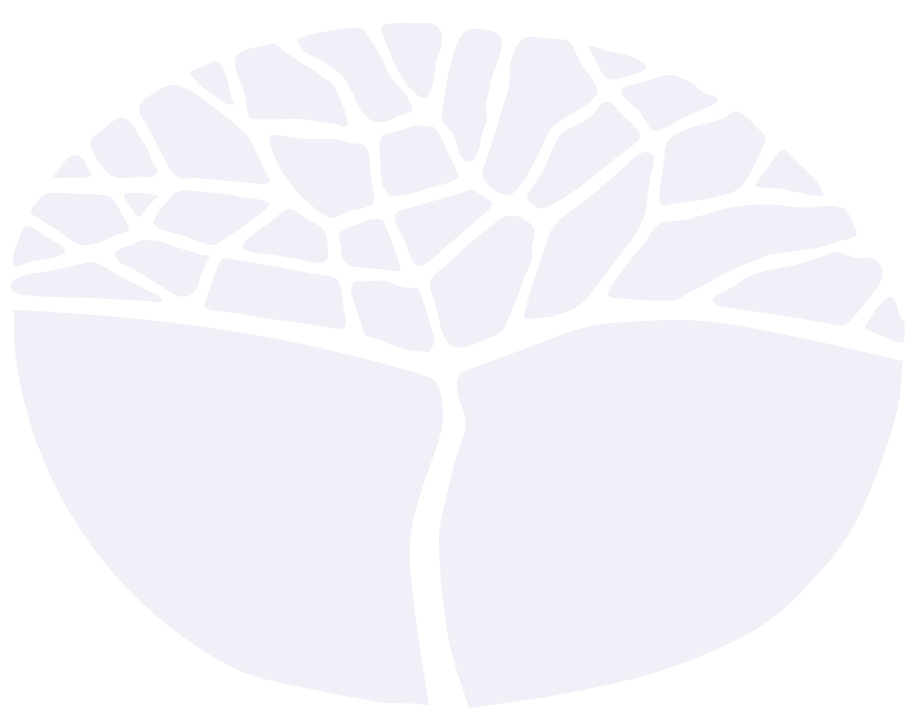 General courseYear 12 syllabusIMPORTANT INFORMATIONThis syllabus is effective from 1 January 2020.Users of this syllabus are responsible for checking its currency.Syllabuses are formally reviewed by the School Curriculum and Standards Authority on a cyclical basis, typically every five years.Copyright© School Curriculum and Standards Authority, 2017This document – apart from any third party copyright material contained in it – may be freely copied, or communicated on an intranet, for non-commercial purposes in educational institutions, provided that the School Curriculum and Standards Authority is acknowledged as the copyright owner, and that the Authority’s moral rights are not infringed.Copying or communication for any other purpose can be done only within the terms of the Copyright Act 1968 or with prior written permission of the School Curriculum and Standards Authority. Copying or communication of any third party copyright material can be done only within the terms of the Copyright Act 1968 or with permission of the copyright owners.Any content in this document that has been derived from the Australian Curriculum may be used under the terms of the Creative Commons Attribution 4.0 International (CC BY) licence. ContentRationale	1Course outcomes	2Organisation	3Structure of the syllabus	3Organisation of content	3Representation of the general capabilities	4Representation of the cross-curriculum priorities	5Unit 3 – Societies and change	7Unit description	7Unit content	7Unit 4 – Confrontation and resolution	10Unit description	10Unit content	10School-based assessment	13Externally set task	14Grading	15Appendix 1 – Grade descriptions Year 12	16Appendix 2 – Glossary	18RationaleThe study of ancient history is the process of making meaning of the distant past in order to understand our present. It provides an opportunity for students to study people from cultures and communities that no longer exist, and to investigate how these communities responded to the problems and challenges of their time. Ancient history allows students to explore the ancient historical narrative and to seek out evidence for this.The Ancient History General course promotes skills of research, hypothesis testing and analysis of information as students engage with historical inquiries. Through these inquiries, they learn that historical judgements are provisional and tentative in nature. A study of ancient history also enables students to develop skills in critical thinking and analysis as it encourages them to compare and contrast information, detect inconsistencies in details, recognise the manipulation of evidence, identify perspective in the presentation of graphic and textual material, and evaluate the accuracy and reliability of sources. Students are exposed to a variety of historical sources of both a textual and a material nature, such as letters, speeches, buildings, tombs and works of art, in order to determine cause and effect, and the motives and forces influencing people and events. Students use the evidence from sources to formulate and support their own interpretations, and to communicate their findings in a variety of ways.The Ancient History General course allows students to gain insights into their own society and its values through the study of societies and cultures of the more distant past. These societies vary in size from small city states to vast empires and, in significant cases, are the ancient foundations of modern political, legal, cultural and religious institutions. It helps students to understand why societies and peoples hold certain values, and why values and belief systems vary from one group to another.Course outcomesThe Ancient History General course is designed to facilitate achievement of the following outcomes.Outcome 1 – Historical skillsStudents apply the skills of historical inquiry and methodology to investigate the past and communicate their findings using the discourse of history. Students understand that interpretations and perspectives of people and events may change over time.In achieving this outcome, students use the following:chronology, terms and conceptshistorical questions and researchanalysis and use of sourcesperspectives and interpretationsexplanation and communication.Outcome 2 – Understanding the pastStudents understand the past, linking the chronology of people, events, ideas and distinctive features of society into an historical narrative.In achieving this outcome, students:understand that time periods have chronologies with distinctive features, people and eventsunderstand that a variety of ideas, values and beliefs exist at a particular time in a society and that some are more influential than othersunderstand that societies have a range of organisational structures which impact on people and events.Outcome 3 – Continuity and change in the ancient worldStudents understand the nature of forces, the interaction between forces, and their significance for continuity and change in an historical context.In achieving this outcome, students:understand the nature of the forces in a society that are responsible for continuity and changeunderstand how historical forces operate and interact to bring about both continuity and changeunderstand that some forces are more significant than others in bringing about continuity and change.OrganisationThis course is organised into a Year 11 syllabus and a Year 12 syllabus. The cognitive complexity of the syllabus content increases from Year 11 to Year 12.Structure of the syllabusThe Year 12 syllabus is divided into two units which are delivered as a pair. The notional time for the pair of units is 110 class contact hours.Unit 3 – Societies and changeIn this unit, students learn about the evolving nature of societies and the various forces for continuity and change that exist. They also learn that values, beliefs, and traditions are linked to the identity of a society.Unit 4 – Confrontation and resolutionIn this unit, students learn that there are internal and external forces that result in confrontation and resolution within societies, and these have consequences for continuity and change.Each unit includes:a unit description – a short description of the focus of the unitelectives – an elective in which the unit content could be taughtunit content – the content to be taught and learned.Organisation of contentThe Ancient History General course continues to develop student learning in history through the two interrelated strands of Historical Knowledge and Understanding, and Historical Skills. This strand organisation provides an opportunity to integrate content in flexible and meaningful ways.Historical Knowledge and UnderstandingIn order for students to make meaning of the past, they examine a range of ancient historical narratives to develop understandings about the chronology of a time period. They examine the defining characteristics of a society at the start of the period; the key people, ideas and events that were forces for continuity and change during the period; and the effects of continuity and change on a society and/or upon other societies. Through the study of a range of ancient historical narratives, they develop a growing awareness that ancient historical narratives are set within a defined period of time, reflect a particular view of history which may be similar to, or different from, other ancient historical narratives, and that the narratives are supported with evidence.Historical SkillsThis strand presents historical skills, including skills that are used in historical inquiry. There are five key skill areas that build on those learned in the Year 7–10 History curriculum, and that continue to be developed in the Year 11 and Year 12 Ancient History General syllabuses. These are chronology, terms and concepts; historical questions and research; analysis and use of sources; perspectives and interpretations; and explanation and communication. There is an emphasis through this strand on the development of informed and defensible responses to inquiry questions through a critical use of sources.Relationships between the strandsThe two strands are interrelated and the content enables integration of the strands in the development of a teaching and learning program. The Historical Knowledge and Understanding strand provides the contexts through which particular skills are to be developed. The same set of historical skills is included in each of the units to provide a common focus for the teaching and learning of content in the Historical Knowledge and Understanding strand.Representation of the general capabilitiesThe general capabilities encompass the knowledge, skills, behaviours and dispositions that will assist students to live and work successfully in the twenty-first century. Teachers may find opportunities to incorporate the capabilities into the teaching and learning program for the Ancient History General course. The general capabilities are not assessed unless they are identified within the specified unit content.LiteracyLiteracy is of fundamental importance in the study of ancient history. Students access historical content through a variety of print, oral, visual, spatial and electronic forms, including inscriptions, reliefs, accounts of the past by ancient writers, photographs, films, artefacts, sites and archived material. They learn to interpret and extrapolate meaning from a variety of sources to identify evidence. They analyse and evaluate texts for authority, reliability, relevance and accuracy. Students have opportunities to create a wide range of texts to communicate, explore, discuss, explain and argue a point of view; select and employ text structure; and develop language knowledge to express their thoughts and ideas logically and fluently, supported by evidence. They learn to monitor their own language use for accuracy in the use of historical terms, clarity of ideas and explanations, conciseness of expression, and to use language effectively to articulate a position.NumeracyNumeracy is useful in the historical inquiry process as it requires students to recognise patterns and relationships chronologically and spatially through the use of scaled timelines and maps. Students have opportunities to support their views with data, some of which is numerical in nature. They develop numeracy capability when they analyse, interpret and draw conclusions from statistical information, for example, in relation to change over time.Information and communication technology capabilityInformation and communication technology (ICT) capability is important in the inquiry process, particularly in relation to investigation, analysis and communication. Students use digital tools and strategies to locate, access, process and analyse information. They use ICT skills and understandings to investigate and identify the provenance and credibility of evidence, and to communicate historical information. Students have opportunities to scrutinise websites and the interpretations and representations of the past they convey, including how and why such sites are constructed, and the audiences they serve and their goals in, for example, preservation, education, scholarship. They develop an understanding of the issues involved in the use of ICT when practising ethical scholarship as part of the historical inquiry process.Critical and creative thinkingCritical and creative thinking is integral to the historical inquiry process. There are opportunities for students to delve deeply and broadly into the implications of any missing or questionable information in their investigation of historical topics. The demands of historical inquiry include the ability to pose intelligent questions, interrogate, select and cross-reference sources, and develop interpretations based on an assessment of the evidence and reasoning. Students identify possible weaknesses in their own positions, and analyse, evaluate and synthesise alternative interpretations and representations of the past.Personal and social capabilityPersonal and social capability skills are developed and practised in the Ancient History General course by students enhancing their communication skills and participating in teamwork. Students have opportunities to work collaboratively in teams and also independently as part of their learning and research in ancient history. Students develop advanced research, and presentation skills to express and justify their views effectively to others.Through the study of individuals and groups in the past, students develop their ability to appreciate the perspectives and experiences of others through the practise of empathy. Students develop increasing social awareness through the study of relationships between individuals and diverse social groups in the ancient past.Ethical understandingEthical understanding provides opportunities for students to explore and understand the diverse perspectives and circumstances that shaped the actions and possible motivations of people in the past compared with those of today. Students have opportunities, both independently and collaboratively, to explore the values, beliefs and principles that were the basis for the judgements and actions of people in the past.Intercultural understandingIntercultural understanding is a vital part of historical learning in ancient history. Students acquire knowledge of culturally diverse perspectives and roles and learn how these can change over time. Students develop an understanding of the diverse societies and cultures of the ancient world, and that different ways of life provide a frame of reference for recognising and appreciating intercultural diversity in the contemporary world. They also explore different perspectives, the historical contexts for those perspectives, and the legacies of ancient societies in relation to the contemporary world.Representation of the cross-curriculum prioritiesThe cross-curriculum priorities address the contemporary issues that students face in a globalised world. Teachers may find opportunities to incorporate the following priorities into the teaching and learning program for the Ancient History General course. The cross-curriculum priorities are not assessed unless they are identified within the specified unit content.Aboriginal and Torres Strait Islander histories and culturesAncient History provides the opportunity to draw comparisons between the ancient cultures of Aboriginal and Torres Strait Islander Peoples, as practised prior to the European settlement of Australia, and those of ancient Egypt, Greece, Rome or China.Asia and Australia's engagement with AsiaAsia and Australia’s engagement with Asia is addressed in the Ancient History General course through the opportunity to study China in the ancient period through the study of physical remains, the nature of those sources, and the beliefs and practices of Chinese society. The subject also includes the role of individuals in society, and key developments in particular historical periods of China in ancient times.SustainabilitySustainability is addressed in the Ancient History General course through opportunities to study the use of technology in ancient times to access resources and control the environment.Unit 3 – Societies and changeUnit descriptionIn this unit, students examine the evolving nature of societies and the various forces for continuity and change that exist. They also learn that values, beliefs and traditions are linked to the identity of a society. Students learn that in any period of change there are those individuals and/or groups that support change, but others that oppose it, and that there are different interpretations of the resultant society.Unit contentThis unit includes the knowledge, understandings and skills described below.Historical SkillsThe following skills will be developed during this unit.Chronology, terms and conceptsidentify links between events to understand the nature and significance of causation, continuity and change over timeuse historical terms and concepts in appropriate contexts to demonstrate historical knowledge and understandingHistorical questions and researchformulate, test and modify propositions to investigate historical issuesframe questions to guide inquiry and develop a coherent research plan for inquiryidentify, locate and organise relevant information from a range of ancient and modern sourcesidentify and practise ethical scholarship when conducting researchAnalysis and use of sourcesidentify the origin, purpose and context of historical sourcesanalyse, interpret and synthesise evidence from different types of sources to develop and sustain an historical argumentevaluate the reliability, usefulness and contestability of sources to develop informed judgements that support an historical argumentPerspectives and interpretationsanalyse and account for the different perspectives of individuals and groups in the pastevaluate critically different historical interpretations of the past, how they evolved, and how they are shaped by the historian’s perspectiveevaluate contested views about the past to understand the provisional nature of historical knowledge and to arrive at reasoned and supported conclusionsExplanation and communicationdevelop texts that integrate appropriate evidence from a range of sources to explain the past and to support and refute argumentscommunicate historical understanding by selecting and using text forms appropriate to the purpose and audienceapply appropriate referencing techniques accurately and consistentlyHistorical Knowledge and UnderstandingStudents study one of the following electives, which is to be taught with the requisite historical skills described as part of this unit.The elective studied must not be the same as those electives studied in Unit 1 or planned for Unit 4.Old Kingdom Egypt, Dynasty 3–6 c. 2686–c. 2181 BCEgypt, Dynastic change, Dynasty 17–18 c. 1560–c. 1504 BC (the wars against the Hyksos to Amenhotep I) and Dynasty 18–19 (Ay to Rameses II) c. 1327–c. 1213 BCThe establishment of Rome from the beginning of the Republic to the end of the Punic Wars 
c. 509–146 BCRome, the Late Republic to the Lex Manilia c. 133–66 BCThe following themes should be considered, where appropriate, throughout the elective:militarypoliticalsocialculturalreligiouseconomic.Students investigate the chosen elective using the following framework:Elements of a society at the start of the periodbroad overview of the historical context for the ancient societykey political, social, religious, cultural, military and economic structures of the society at the start of the periodvalues, beliefs and traditions that have evolved and/or become integral to the societyindividuals and groups who hold power and those who do notKey people, ideas and events of the periodkey people, ideas and/or events and their influence on societythe role of people, ideas and events as forces for change in the periodexamples of change in the period (political, social, religious, cultural, military and/or economic)examples of continuity in the period (political, social, religious, cultural, military and/or economic)methods and strategies used by leaders, individuals and/or groups seeking changeleaders, individuals and/or groups that supported change and their reasons (motives) for doing soleaders, individuals and/or groups that resisted change and their reasons (motives) for doing soEffects of continuity and change in the periodshort-term and long-term effects of change in the periodevidence and impact of change on the lives of individuals and/or groupsshort-term and long-term effects of continuity in the periodUnit 4 – Confrontation and resolutionUnit descriptionIn this unit, students learn that there are internal and external forces that result in confrontation and resolution within societies, and these have consequences for continuity and change. Students assess how power is used, how different groups and individuals respond, and whether there is the potential for greater confrontation or more effective resolution to conflict.Unit contentThis unit includes the knowledge, understandings and skills described below.Historical SkillsThe following skills will be developed during this unit.Chronology, terms and conceptsidentify links between events to understand the nature and significance of causation, continuity and change over timeuse historical terms and concepts in appropriate contexts to demonstrate historical knowledge and understandingHistorical questions and researchformulate, test and modify propositions to investigate historical issuesframe questions to guide inquiry and develop a coherent research plan for inquiryidentify, locate and organise relevant information from a range of ancient and modern sourcesidentify and practise ethical scholarship when conducting researchAnalysis and use of sourcesidentify the origin, purpose and context of historical sourcesanalyse, interpret and synthesise evidence from different types of sources to develop and sustain an historical argumentevaluate the reliability, usefulness and contestability of sources to develop informed judgements that support an historical argumentPerspectives and interpretationsanalyse and account for the different perspectives of individuals and groups in the pastevaluate critically different historical interpretations of the past, how they evolved, and how they are shaped by the historian’s perspectiveevaluate contested views about the past to understand the provisional nature of historical knowledge and to arrive at reasoned and supported conclusionsExplanation and communicationdevelop texts that integrate appropriate evidence from a range of sources to explain the past and to support and refute argumentscommunicate historical understanding by selecting and using text forms appropriate to the purpose and audienceapply appropriate referencing techniques accurately and consistentlyHistorical Knowledge and UnderstandingStudents study one of the following electives, which is to be taught with the requisite historical skills described as part of this unit.The elective studied must not be the same as those electives studied in Unit 1 or Unit 3.Egypt, Dynastic struggles and Empire, Tuthmosis ll, Tuthmosis lll and Hatshepsut c. 1492–1425 BCEgypt, Akhenaten and the Amarna Revolution, Amenhotep IV/Akhenaten to the death of Horemheb 
c. 1352–c. 1295 BCPhilip II and Alexander the Great of Macedon and the wars of the successors 382–c. 281 BCthe conflict between the Greeks and the Persian Empire to the Battles of Plataea and Mycale, from 512/11–479/78 BCRome, from Pompey’s Eastern Command to the First Settlement of Augustus 66–27 BC.China, the Han Dynasty, imperial rule both within and outside 206 BC–AD 220The following themes should be considered, where appropriate, throughout the elective:militarypoliticalsocialculturalreligiouseconomic.Students investigate the chosen elective using the following framework:Elements of a society at the start of the periodbroad overview of the historical context for the ancient societykey political, social, religious, cultural, military and economic structures of the society at the start of the periodvalues, beliefs and traditions that were integral to the society and how these were challengedindividuals and groups who hold power and those who do notKey people, ideas and events of the periodcauses of confrontation in the period (internal and external forces)people, ideas and/or events that contributed to confrontation in the periodpeople, ideas and/or events that contributed to resolution of conflict in the periodmeans by which individuals and/or groups have gained powermethods and strategies used by leaders, individuals and/or groups to achieve their aimsEffects of confrontation and resolution for continuity and change in the periodshort-term and long-term effects of confrontation for continuity and changeshort-term and long-term effects of resolution of conflict for continuity and changeSchool-based assessmentThe Western Australian Certificate of Education (WACE) Manual contains essential information on principles, policies and procedures for school-based assessment that needs to be read in conjunction with this syllabus.Teachers design school-based assessment tasks to meet the needs of students. The table below provides details of the assessment types for the Ancient History General Year 12 syllabus and the weighting for each assessment type.Assessment table – Year 12Teachers are required to use the assessment table to develop an assessment outline for the pair of units.The assessment outline must:include a set of assessment tasksinclude a general description of each taskindicate the unit content to be assessedindicate a weighting for each task and each assessment typeinclude the approximate timing of each task (for example, the week the task is conducted, or the issue and submission dates for an extended task).All assessment types must be included in the assessment outline at least twice with the exception of the externally set task which only occurs once.The set of assessment tasks must provide a representative sampling of the content for Unit 3 and Unit 4.Assessment tasks not administered under test/controlled conditions require appropriate validation/authentication processes. For example, student performance for an historical inquiry could be validated by a student/teacher interview, a declaration that all reference material is cited according to the school protocols, a learning journal, and/or a research organiser.Externally set taskAll students enrolled in the Ancient History General Year 12 course will complete the externally set task developed by the Authority. Schools are required to administer this task in Term 2 at a time prescribed by the Authority.Externally set task design brief – Year 12Refer to the WACE Manual for further information.GradingSchools report student achievement in terms of the following grades:The teacher prepares a ranked list and assigns the student a grade for the pair of units. The grade is based on the student’s overall performance as judged by reference to a set of pre-determined standards. These standards are defined by grade descriptions and annotated work samples. The grade descriptions for the Ancient History General Year 12 syllabus are provided in Appendix 1. They can also be accessed, together with annotated work samples, through the Guide to Grades link on the course page of the Authority website at www.scsa.wa.edu.auTo be assigned a grade, a student must have had the opportunity to complete the education program, including the assessment program (unless the school accepts that there are exceptional and justifiable circumstances).Refer to the WACE Manual for further information about the use of a ranked list in the process of assigning grades.Appendix 1 – Grade descriptions Year 12Appendix 2 – GlossaryThis glossary is provided to enable a common understanding of the key terms in this syllabus.Type of assessmentWeightingHistorical inquiryStudents use the relevant historical skills to plan, conduct and communicate an inquiry related to the elective they are studying. The inquiry proposition is devised by the teacher.The final presentation can be: a written report that includes timelines, flow diagrams, photographs; an analysis of sources used in the inquiry; multimodal presentations that could include a poster, museum display, re-enactment, PowerPoint, video and/or website, that can be presented individually or in a group.
Typically one historical inquiry is completed for each unit.20%ExplanationA response in the form of: a short answer or set of short answers; an extended answer which can be scaffolded or sectionalised essay questions and can contain timelines, flow diagrams; an oral presentation which can include a debate, hypothetical, group presentation and/or re-enactment for one or more closed or open questions. An explanation can involve: responding to propositions or points of debate; interpretations, explanations and/or evaluations of historical evidence.At least two explanation tasks should be administered under test conditions.25%Source analysisA number of sources are interpreted, analysed, synthesised and/or evaluated. Questions typically require students to use evidence from the sources when commenting on: message; origin, purpose and context; reliability, usefulness and contestability of the evidence; perspective; and relevance to the context.The teacher can select the sources and provide the questions, or a student (or group of students) can select a range of sources to respond to questions provided by the teacher.Sources can include:ancient materialswritten sources (such as: extracts from historical narratives, biographies, constitutional treatises, drama, poetry, contracts, treaties, speeches, letters)archaeological sources (such as: photographs of inscriptions, coins, statues, ostraca, wall paintings, artefacts, buildings, human remains)maps and diagramsmodern materialswritten sources (such as: extracts from historical narratives, biographies, historiographical texts)reconstructionsmaps and diagrams.At least two source analysis tasks should be administered under test conditions.25%TestCan be conducted during the unit or at the end of each semester and/or unit. Typically a combination of closed and open questions which are elective specific.15%Externally set taskA written task or item or set of items of 50 minutes duration developed by the School Curriculum and Standards Authority and administered by the school.15%Time50 minutesFormatWrittenFormatConducted under invigilated conditionsFormatTypically between four and five questionsFormatAll questions require students to refer to the material provided in a source bookletContentThe Authority informs schools during Term 3 of the previous year of the Unit 3 syllabus content on which the task will be basedGradeInterpretationAExcellent achievementBHigh achievementCSatisfactory achievementDLimited achievementEVery low achievementAHistorical SkillsSelects a range of relevant ancient and modern sources and assesses these for origin, message, purpose, context, reliability, usefulness, differences in perspectives and interpretations, and/or contestability.Responds effectively to key words in research or explanation tasks, applying evidence and historical understandings from appropriately acknowledged sources.Explains how and why historical perspectives change.Uses appropriate historical terms and concepts and develops responses which are logical and coherent.AHistorical Knowledge and UnderstandingDiscusses the evolving nature of societies and the various forces for continuity and change that exist.Examines the individuals and/or groups that support change and those that oppose change within a society.Discusses the causes of confrontation and resolution within societies and discusses the consequences for continuity and change.Discusses the use of power within societies and the responses of individuals and groups.BHistorical SkillsSelects a range of relevant ancient and modern sources and makes some assessment of origin, message, purpose, context, reliability, usefulness, and differences in perspectives and interpretations.Responds to key words in research or explanation tasks, applying some evidence and historical understandings from appropriately acknowledged sources.Explains why various perspectives of ancient history exist.Uses appropriate historical terms and concepts and develops a response which is logical and coherent but largely narrative.BHistorical Knowledge and UnderstandingExplains the evolving nature of societies and the various forces for continuity and change that exist.Investigates the individuals and/or groups that support change and those that oppose change within a society.Explains the causes of confrontation and resolution within societies and the consequences for continuity and change.Explains the use of power within societies and the response of individuals and groups.CHistorical SkillsSelects a narrow range of relevant ancient and/or modern sources and discusses some aspects of origin, message, purpose, context, reliability, usefulness, and/or differences in perspectives and interpretations.Responds to most aspects of research or explanation tasks.Selects and acknowledges sources, but makes minimal use of supporting evidence.Identifies different perspectives of ancient history.Uses some historical terms and concepts and recounts the major features of the historical narrative, providing a simple structure for the response.CHistorical knowledge and understandingDescribes the evolving nature of societies and some of the forces for continuity and change that exist.Identifies the individuals and/or groups that support change and those that oppose change within a society.Describes the internal and external forces that result in confrontation and resolution within societies and some of the consequences for continuity and change.Describes the use of power within societies and the responses of individuals and groups.DHistorical skillsSelects ancient and/or modern sources, which may or may not be relevant, from a narrow range.Provides some statements about origin, message, purpose, context, reliability, usefulness, and/or differences in perspectives and interpretations.Responds to limited aspects of research or explanation tasks, selects and acknowledges limited sources, and uses little to no supporting evidence.Identifies a simple perspective of an historical event or person.Displays limited knowledge of the historical narrative and structural conventions in the response.DHistorical knowledge and understandingStates some features of societies and lists some of the forces for continuity and change that exist.Lists/states the individuals and/or groups that support change and those that oppose change within a society.Lists/states the causes of confrontation and resolution within societies and some of the consequences for continuity and/or change.Makes statements about power within societies and lists some of the responses of individuals and groups.EDoes not meet the requirements of a D grade and/or has completed insufficient assessment tasks to be assigned a higher grade.AncientAs defined in this syllabus, the Ancient period covers history from the development of early human communities to the end of late antiquity 
(around AD 650).Ancient sourcesAncient sources are any written or non-written materials created up to the end of late antiquity (around AD 650) that can be used to investigate the past. Ancient sources include written materials, such as extracts from historical narratives, literary works, biographies, letters; archaeological materials, such as photographs of archaeological sites, inscriptions (epigraphic sources), coins (numismatic sources), tombs, buildings, reliefs and artwork, statues, weapons, tools and artefacts; and maps or diagrams. These sources are analysed by the historian to answer questions about the past. (Sources created between AD 650–1500 may also be important to the study of some ancient societies.)Cause and effectUsed by historians to identify chains of events and developments over time, 
short-term and long-term.ContestabilityOccurs when particular interpretations about the past are open to debate 
(for example, as a result of a lack of evidence or different perspectives).Continuity and changeAspects of the past that remained the same over certain periods of time are referred to as continuities. Continuity and change are evident in any given period of time and concepts, such as progress and decline may be used to evaluate continuity and change.ConceptsA concept (in the study of history) refers to any general notion or idea that is used to develop an understanding of the past, such as concepts related to the process of historical inquiry (for example, evidence, continuity and change, perspectives, significance).EmpathyEmpathy is an understanding of the past from the point of view of a particular individual or group, including an appreciation of the circumstances they faced, and the motivations, values and attitudes behind their actions.EvidenceIn History, evidence is the information obtained from sources that is useful for a particular inquiry (for example, the relative size of historical figures in an ancient painting may provide clues for an inquiry into the social structure of the society). Evidence can be used to help construct an historical narrative, to support a hypothesis, or to prove or disprove a conclusion.Historical authenticationA process of verifying the origins of an artefact or object and establishing it as genuine.Historical inquiryHistorical inquiry is the process of investigation undertaken in order to understand the past. Steps in the inquiry process include posing questions, locating and analysing sources, and using evidence from sources to develop an informed explanation about the past.HypothesisA tentative statement or proposition that can be tested by asking questions and analysing evidence.InterpretationAn interpretation is an explanation of the past, for example, about a specific person, event or development. There may be more than one interpretation of a particular aspect of the past because historians may have used different sources, asked different questions and held different points of view about the topic.Modern sourcesModern sources are any written or non-written materials created after the end of the late Middle Ages (around AD 1500) that can be used to investigate the ancient past. These sources are often accounts about the past, that use or refer to ancient sources, and present a particular interpretation. Modern sources include written materials, such as extracts from historical narratives, literary works, biographies, historiographical texts; reconstructions; documentaries; maps; diagrams; and websites. (Sources created between AD 650–1500 may also be important to the study of some ancient societies.)PerspectiveA person’s perspective is their point of view; the position from that they see and understand events going on around them. People in the past may have had different points of view about a particular event, depending on their age, gender, social position and their beliefs and values. Historians also have perspectives and this can influence their interpretation of the past.ReconstructionA process of piecing together evidence from sources to develop an understanding or explanation of the past.RepresentationA picture or image of the past that may be a popular portrayal within society 
(past or present) or that may be created by historians.SignificanceThe importance that is assigned to particular aspects of the past 
(for example, events, developments, and historical sites). Significance includes an examination of the principles behind the selection of what should be investigated and remembered and involves consideration of questions, such as: How did people in the past view the significance of an event? How important were the consequences of an event? What was the duration of the event? How relevant is it to the contemporary world?SourceAny written or non-written materials that can be used to investigate the past 
(for example, coins, letters, tombs, buildings). A source becomes ‘evidence’ if it is of value to a particular inquiry.TermsA word or phrase used to describe abstract aspects or features of the past 
(for example, imperialism, democracy, republic) and more specific features, such as a pyramid, gladiator, and temple.